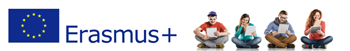 ERASMUS+ КЉУЧНА АКЦИЈА 1 – КРЕДИТНА МОБИЛНОСТПРВИ ПОЗИВ ЗА СТИПЕНДИРАНУ СТУДЕНТСКУ МОБИЛНОСТ НА УНИВЕРЗИТЕТ „LaSalle“, Beauvais, ФРАНЦУСКАСтудијски програми на енглеском језику ОВДЕ:Конкурс је отворен за:Студенте Пољопривредног факултета Универзитета у Новом Саду  на основним, мастер и докторским академским студијамаОбласти :  081 – ПољопривредаТрајање конкурса: 10. 04. - 06.05. 2019. годинеДокументација за пријаву кандидата (обавезна):Пријавни Ерасмус+ формулар за студенте Копија прве странице пасошаМотивационо писмо на енглеском језику (1 страницa)Биографија студента на енглеском језику (препоручљиво је користити Europass CV модел)Препис оцена на српском језику, уз превод на енглескиКопија дипломе/диплома уколико их кандидат поседујеДоказ о знању страног језика: енглески језик , ниво Б2 (француски језик је опциони)Предлог уговора о учењу (списак предмета које кандидат намерава да похађа у периоду мобилности, а који ће касније, уколико је кандидат одабран, постати званичан Erasmus+ Learning Agreement) Писмо препоруке на енглеском језику од универзитетског професора са УНС-а.Сви обрасци постављени су на сајту УНС-а овде. Пријаве се достављају на:  dkrajinovic@polj.uns.ac.rs  са напоменом Пријава за Ерасмус+ мобилност у Универзитет ЛаСалле, Француска.ROK:  06. мај 2019. године 15:00 часоваНакон завршетка конкурса, апликације кандидата који прођу техничку проверу и евалуацију од стране институционалних Ерасмус+ координатора УНС-а, биће достављене партнерској институцији као номинације за стипендирану мобилност. који одлучују о финалној селекцији кандидата сходно броју стипендија намењених Универзитету у Новом Саду. Трајање мобилности: 5-10 месеци Период реализације: зимски семестар школске година 2019/2020Износ стипендије: 850 ЕУР месечно плус трошкови путовања 275 ЕУР по особиНАПОМЕНА: Трошак обавезног здравственог осигурања у току трајања мобилности није покривен стипендијом у оквиру програма  Еразмус+. 